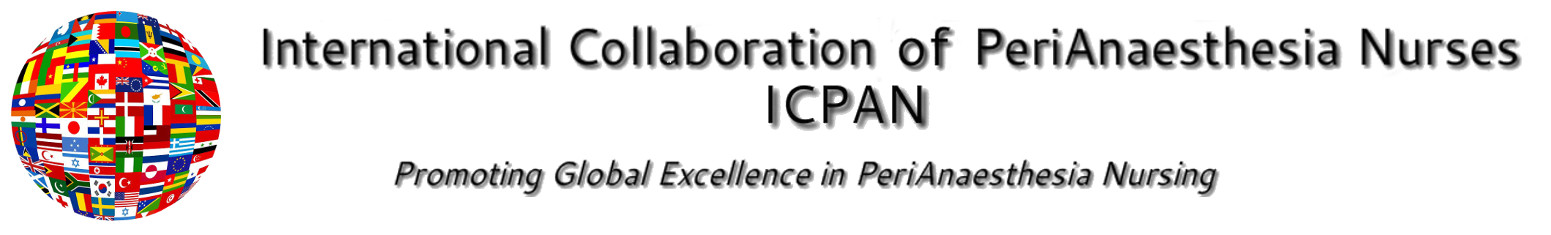 ICPAN Conference Bid Worksheet        DRAFT 3Application from : National PeriAnaesthesia Organisation :Country :Conference Venue:This draft is beginning to resemble final application document. But still have Action points in blue.The information on this form should be replicated on Application Brochure [with images/maps/grids] to sell the venue.   The information / and images on the brochure can in turn be used on the Conference Website when launched.Please fill in the information required in all sections:Accommodation is a important factor in attracting delegates as it is a significant part of their budget.40 points here does not reflect this.  Should we increase this score?Section : [numbered]Topic : [alphabetical]Information RequiredTo be completed by Conference Bidder along withthe brochure CommentsIn Blue for BoD and GAC only to indicate action points remaining1. Business LanguageInformation onlyIf bidder includes translation services this will not be scoredInclude a statement re: English is designated language for conference in (1) policy (2) abstract submission (3) website conference registration page 2. Country SpecificsInformation in this section should be included on Conference Website for delegatesa. Currency usedInformation onlyb. Current travel restrictionsInformation onlyInformation on Conference Website – section travelAddress in policy related to conference marketing agreements between ICPAN and Host Countryc. Visa requirementsInformation onlyd. Available embassies / consulatesInformation onlye. VAT sales tax requirementsInformation onlyf. VAT exemptions / refundsInformation only3. Board of Tourisma. Level of supportScored [0-10] *Letter in attachmentsb. Site inspection hostedScored [0 or 10]c. Promotional assistanceScored [0-10]d. Financial supportScored [0-10]Total Score : 404. TransportationInclude information on conference website under transport a. Availability of airlines serving conference destinationScored [0-10]Plan / diagram  –   included in Attachmentsb. Discount provided by national airlineScored [0-10]c. Proximity of airport to conference venueScored [0-10]Map included in Attachmentsd. Proximity of airport to conference venueScored [0-10]e. Train/metro/bus/shuttle services/taxi/Uber from airport to conference venue with approximate costsScored [0-10]f. Train/metro/bus/boat/taxi/Uber services from off site hotels to conference venueScored [0-10]Use of map – included in attachmentsTotal Score : 605. Conference social activities / tourist attractionsInformation for conference websitea. Social events options available for conference attendees with projected costsScored [0-20]b. Cultural : historic sites available in city or area Scored[0-10]c. Hospital Tour options availableScored [0-10]Total Score : 406. Conference VenueSee guidance sheet on Minimal Requirements for Conference VenueConference Venue included on websitea. Alternative conference venues [2] given [cost of venue hire in each case quoted here?]Scored [0-20]b. Hotel accommodation on site in venuesScored [0-10]Meeting Rooms:Plan of Conference Venue[s] with rooms identified in Attachmentsc. Large meeting room [capacity 400-600].  Scored [0-10]d. Break out rooms [number of rooms and capacity 100-300]Scored [0-10]e. Small rooms for office utilization [number]Scored [0-5]f. Area for poster presentations [to accommodate 50 posters]Scored [0-10]g. Rooms for Silent Auctions : Country/Association exhibitsScored [0-10]h. Exhibition area sizeScored [0-10]i.  Exhibition area proximity to meeting rooms : catering areaScored [0-5]Catering facilitiesSee guidance sheet for minimal requirements for Conference Venuej. Lunch included in cost of registrationScored [0-10]Sample luncheon menus in Attachmentsk. Tea : coffee : biscuits/refreshmentsfor breaksScored [0-10]l. Catering available for conference social functionsScored [0-10]m. Catering outlets available within local area to conference venueScored [0-20]Audio-Visual Hirea. Cost of A/V facilities with technicians fee for all roomsScored [0-10]Projected costs of venuea. Cost of venue hire [rooms : catering : A.V. facilities] breakdown and total costMandatory information : no scoreb. Cost of deposit for hire of venueMandatory information : no scorec. Cost of venue as PART of projected registration fee for delegate [including cost comparative grid of cost in different currencies]Mandatory information : no scoreTotal Score : 1507. Accommodationa. Block booking of rooms on site of conference venue [single : twin : double]Scored [0-20] b. On site provision of hotel services [fitness,spa,parking]Information onlyc. Availability of off-site nearby accommodation [hotel/BB/hostel/guesthouse/home of host delegate]Scored [0-20]Map of area local to conference to show situation of variety of off site accommodation sites in AttachmentsProjected costsa. Prospective costs of on-site rooms with room blocking [including cost comparative grid of cost in different currencies]Mandatory information no scoreAdd cost onto prospective TOTAL price to delegateb. Range of prospective prices for off-site accommodation [including cost comparative grid of cost in different currencies]Mandatory information no scoreAdd cost onto prospective TOTAL price to delegateTotal Score :  408. National Organising Committee [National Peri-anaesthesia Association]Letter from National Organising Committee in Attachmentsa. Profile of National Association [members / affiliations / education initiatives]Scored [0-20]b.  Management of nursing conferences/study days Scored [0-20]c.  Executive committee composition and leadershipScored [0-10]d.  Financial resources towards start up funds / cover for loss if ‘no-loss contract’Scored [0-10]e. Management plan to include collaboration with PCO [if used] and ICPAN IncScored [0-10]Total Score : 709a. Conference Managementwith use of Professional Conference Organiser [PCO]Letter from PCO should be in Attachmentsa. Name of Professional Conference Organiser [PCO]Information onlyb. Is the PCO a member of the International Association of Professional Congress Organisers?Scored [0 or 5]c. Examples of previous medical/nursing conferences managed by PCOScored [0-10]Give letters of recommendation of previous conference organized in Attachmentd. Offer of ‘no loss’ contract by PCOScored [0-10] [0-20]?e.  Ability of PCO to organize conference with minimal or no start up fees from host organisationScored [0-10] [0-20]?f. Contractual policy between PCO and Host Association formulated and budgetedScored [0-10] PCO services:a. Use and cost of the following PCO services that you will use :Venue booking Payment of deposit for Venue by PCORegistration managementHotel accommodation on site bookingExhibition organization & marketing Conference marketingConference sponsorshipAbstract collationSpeaker managementSocial programmeHost / maintain ICPAN website [in house or third party with inclusion of content budgeted for]OtherScores given each item [5 points]Total 60 [12 items]b.  Grand total for all PCO services usedMandatory information: not markedTOTAL SCORE : 105 [or 115 if d. and e. are scored at 20]9b. Conference Management by National Organising CommitteeMay be completed as separate word documentFinancial plan to provide start up fees and cover any loss for Conference Scored [0-20]b. Plan to work with ICPAN Inc. in conference managementScored [0-20]Management of the following functions :Venue booking / organisationRegistrationHotel accommodation on site bookingExhibition organization & marketing Conference marketingConference sponsorshipAbstract collationSpeaker managementSocial programmeHost / maintain ICPAN website [in house or third party]Budget managementOtherScore each item [0-5]= 60 [12 items]Total Score : 10010. Attachmentsa. LettersLetter of intent from National Organising CommitteeMandatory: no scores awardedProposal from PCO with referencesMandatory : no scores awardedBoard of Tourism letter of supportScored [0-10]Letters of support from various levels of governmentScored [0-10]Additional letters of support from professional colleagues, National Nursing Leadership Scored [0-5]Total Score :  25b. Maps / plansMap of conference venue including lecture halls, exhibit spaces, poster area, social functionsMandatory information: no scoresAir lines that serve countryInformation onlyLocal transport services mapScored [0-5]Map of venue within city/area and off site accommodation rangeMandatory information : no scores Total Score : 5c. Website addressesNational Perianaesthesia OrganisationThis section for Information only – no scoresProfessional Organising CommitteeLocal, National Tourist Board [transport/accommodation/attractionsMain airline courier to countryGovernment website for visa, local tax informationGrand score : 535 [530]Should we have an additional section for total projected cost to delegate [to include:RegistrationOn site accommodationCurrent budget airfareEstimate for internal transport Total projected cost should be presented in different currenciesBid Document : Total scores of each section of documentPointsBusiness languageNil pointsCountry specificsNil pointsBoard of Tourism40Transportation60Conference social activities / tourist attractions40Conference Venue150Accommodation40National Organising Committee70Conference Management with PCOConference Management without PCO105100Attachments30